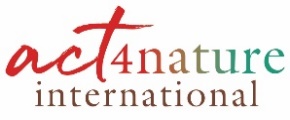 Engagements individuels de X dans act4nature internationalCe modèle a pour but de vous aider dans la présentation de vos engagements. Il a été réalisé sur la base des évolutions récentes validées par le COPIL act4nature dans le cadre du lancement du nouveau format. Il est présenté à titre purement indicatif.Présentation de l’entrepriseUne présentation courte et concise de votre entreprise et de vos secteurs d’activité (ajout d’un lien vers votre site internet)Analyse de matérialité Si vous avez fait une analyse de matérialité, que dit-elle sur la biodiversité ? Comment vos engagements s’y relient-ils ? (Dans le cas contraire, prendre un engagement à en réaliser une).Cette partie devrait contenir les principaux enseignements de votre analyse de matérialité et ce qui a mené à vos engagements biodiversité (un ou deux paragraphes max).Articulation avec vos engagements act4nature précédentsSi l’entreprise renouvelle ses engagements act4nature international, merci de décrire les principales évolutions de vos engagements individuels depuis leur version précédente. Si possible, distinguer les engagements nouveaux de ceux qui sont toujours en cours.Engagements individuels (2200 signes)*Principe de « comply or explain » :Tous les engagements communs devraient être couverts au moins une fois par les engagements individuelsSi un engagement commun n’est pas couvert, une explication devrait être fourniePas de nombre minimum d’engagement à fournir mais doivent être SMART (Annexe 2)Les engagements communs peuvent être consultés dans l’Annexe 1 de ce documentRessources et contactPour préparer vos engagements, nous vous invitons à : consulter cette présentation détaillée de act4nature international ;utiliser ce guide d’aide à la préparation des engagements ;prendre connaissance des engagements des entreprises déjà engagées. Toutes ces ressources sont aussi disponibles sur le site : https://www.act4nature.com/comment-rejoindre-act4nature/ N’hésitez pas à contacter engagement@act4nature.comAnnexe n°1 - Engagements communsAnnexe n°2 - Critères SMARTGrille d'engagements individuelsGrille d'engagements individuelsGrille d'engagements individuelsGrille d'engagements individuelsGrille d'engagements individuelsGrille d'engagements individuelsGrille d'engagements individuelsEngagementLien Engagements communs*DescriptionengagementSMARTPérimètre d’activitéIndicateurObjectifmesurableÉchéanceEngagement 1 - xxxEngagement 1 - xxxEngagement 1 - xxxEngagement 1 - xxxEngagement 1 - xxxEngagement 1 - xxxEngagement 1 - xxx1.1 XXX1-2-3XXXXXXXXXXXX1.2 XXX1-5-9XXXXXXXXXXXXEtc.Les 10 engagements communsLes 10 engagements communsLes 10 engagements communsN° ThèmeDescription1StratégieIntégrer la biodiversité dans notre stratégie d'entreprise en se fondant sur les connaissances scientifiques disponibles.2Dialogue parties prenantesDialoguer avec l'ensemble de nos parties prenantes sur leurs attentes, nos impacts, nos actions et nos progrès.3ÉvaluationÉvaluer les différentes composantes de la biodiversité qui nous concernent par des indicateurs d'impacts directs et indirects, de risques et de progrès et, lorsque c'est pertinent pour la prise de décision, évaluer économiquement nos impacts et notre dépendance au bon fonctionnement des écosystèmes.4Chaîne de valeurPromouvoir l'intégration progressive de la biodiversité dans les décisions tout au long de nos chaînes de valeur, de la production des matières premières naturelles jusqu'à la fin de vie des produits après usage par les consommateurs.5Zéro perte nette Éviter en premier lieu, réduire et en dernier lieu compenser nos impacts, en visant au cas par cas au moins une absence de perte nette, voire un gain net de biodiversité, dans nos activités et zones géographiques d'influence, et en prenant en compte les besoins d'adaptation des écosystèmes au changement climatique.6Solutions fondées sur la NatureDévelopper en priorité des Solutions fondées sur la Nature, en nous assurant que leur mise en œuvre est conduite de façon scientifiquement fondée et bénéfique pour la biodiversité, notamment en promouvant une certaine variété dans ces solutions.7Dialogue pouvoirs publicsIntégrer la biodiversité dans notre dialogue avec les pouvoirs publics, de manière à appuyer la prise en compte de cet enjeu dans les politiques publiques ; lorsque nous y sommes invités, contribuer aux stratégies nationales pour la biodiversité des pays dans lesquels nous intervenons.8Sensibilisation et formationSensibiliser et former nos collaborateurs à la biodiversité et à sa relation avec leurs métiers ; promouvoir et encourager leurs initiatives en faveur de la nature et accorder une reconnaissance à ces actions et pratiques.9PartenariatsMobiliser les ressources et établir les partenariats appropriés pour soutenir nos actions concrètes et en assurer le suivi.10ReportingRendre compte publiquement de la mise en œuvre de ces engagements et nos engagements individuels détaillés ci-après.Critères SMARTCritères SMARTSSpécifiqueEnsemble d'actions pouvant être de natures diverses et avoir des liens directs et indirects avec la biodiversité.MMesurableIl est possible d'en suivre la mise en œuvre effective par des indicateurs d'impacts directs et indirects, de risques et de progrès ; il est également possible d'en identifier, suivre et évaluer les effets sur l'état de la biodiversité et sur l'évolution des comportements d'acteurs.AAdditionnelQui va au-delà du simple respect de la législation et de la réglementation, mais aussi peut être additionnel par rapport à la politique passée et actuelle de l'entreprise. Qui conduit à des effets positifs, significatifs, matériels, directs ou indirects, sur la biodiversité sans effets négatifs.RRéalisteEn cohérence avec l'ensemble des activités de l'entreprise signataire, que ce soit en termes d'évitement, réduction des impacts négatifs ou de mesures favorables à la biodiversité. Les objectifs des actions sont définis de façon proportionnée à la taille, aux moyens et aux activités de l'entreprise.TTemporellement encadréLes objectifs et les actions prévues évoluent et s'intègrent dans une ambition progressive, afin d'améliorer la performance écologique de l'entreprise. C'est un véritable programme, ayant une durée explicite et des dates de mise en œuvre.